                             Year 4 - Curriculum Overview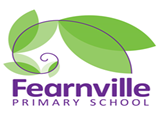                              Year 4 - Curriculum Overview                             Year 4 - Curriculum Overview                             Year 4 - Curriculum Overview                             Year 4 - Curriculum Overview                             Year 4 - Curriculum Overview                             Year 4 - Curriculum Overview                             Year 4 - Curriculum Overview                             Year 4 - Curriculum Overview                             Year 4 - Curriculum Overview                             Year 4 - Curriculum OverviewAutumn 1Autumn 2Autumn 2Spring 1Spring 1Spring 2Summer 1Summer 1Summer 1Summer 2ThemeDanelaw Dark Age VillageTrip to Bradford Beck to see where they settledFulford Gate and Stamford Bridge to see the decisive Saxon-Viking battlesDanelaw Dark Age VillageTrip to Bradford Beck to see where they settledFulford Gate and Stamford Bridge to see the decisive Saxon-Viking battlesDanelaw Dark Age VillageTrip to Bradford Beck to see where they settledFulford Gate and Stamford Bridge to see the decisive Saxon-Viking battlesEgyptian day in school.Leeds City Museum to visit Nesyamun.Egyptian day in school.Leeds City Museum to visit Nesyamun.Egyptian day in school.Leeds City Museum to visit Nesyamun.Danelaw Viking experience.Yorvik Viking Centre.Yorkshire Museum.Danelaw Viking experience.Yorvik Viking Centre.Yorkshire Museum.Danelaw Viking experience.Yorvik Viking Centre.Yorkshire Museum.Danelaw Viking experience.Yorvik Viking Centre.Yorkshire Museum. English Anglo Saxon BoyKennings poemsAnglo Saxon BoyKennings poemsAnglo Saxon BoyKennings poemsEgyptian CinderellaPoetryNewspaper article about Tut’s tomb.Newspaper article about Tut’s tomb.How to Train a DragonViking BoyViking BoyViking Boy English Alfred the Great and the Anglo SaxonsAlfred the Great and the Anglo SaxonsAlfred the Great and the Anglo SaxonsHow to be an ancient Egyptian in ten easy stepsThe Story of TutankhamunHow to prepare a mummyThe Story of TutankhamunHow to prepare a mummyViking VoyagesViking VoyagesViking Voyages English Anglo Saxon Boy.1000 Year Old Boy.Anglo Saxon Boy.1000 Year Old Boy.Anglo Saxon Boy.1000 Year Old BoyHow to Train Your Dragon.1000 Year Old Boy.1000 Year Old Boy.1000 Year Old Boy.1000 Year Old Boy.MathsNumber: Place value.Number: Addition and subtraction.Measurement: Length and perimeter.Number: Multiplication and division.Number: Place value.Number: Addition and subtraction.Measurement: Length and perimeter.Number: Multiplication and division.Number: Place value.Number: Addition and subtraction.Measurement: Length and perimeter.Number: Multiplication and division.Number: Multiplication and divisionMeasurement: AreaNumber: FractionsNumber: DecimalsNumber: Multiplication and divisionMeasurement: AreaNumber: FractionsNumber: DecimalsNumber: Multiplication and divisionMeasurement: AreaNumber: FractionsNumber: DecimalsNumber: FractionsMeasurement: MoneyMeasurement: TimeStatistics: Graphs and chartsGeometry: shape, position and geometryNumber: FractionsMeasurement: MoneyMeasurement: TimeStatistics: Graphs and chartsGeometry: shape, position and geometryNumber: FractionsMeasurement: MoneyMeasurement: TimeStatistics: Graphs and chartsGeometry: shape, position and geometryNumber: FractionsMeasurement: MoneyMeasurement: TimeStatistics: Graphs and chartsGeometry: shape, position and geometryScienceSoundAnimals including humansAnimals including humansStates of matterElectricityElectricityLiving things and their habitatsLiving things and their habitatsArt Create Anglo-Saxon art through a range of mediums.Metalwork design.Metalwork design.Design and make their own paper necklaces.Discuss and evaluate what it is that makes our art good.Paper Batik: draw an Ancient Egyptian head.Paper Batik: draw an Ancient Egyptian head.Pastel art: Hiccup: the Viking who was seasick.Create Viking art using different drawing and shading techniques.Pastel art: Hiccup: the Viking who was seasick.Create Viking art using different drawing and shading techniques.D.T.Create an Anglo-Saxon settlement.Anglo-Saxon Brooches.Anglo-Saxon Brooches.Clay and different media to create the Nile and Valley of the Pharaohs.Mod-roc: create death masksMod-roc: create death masksDesign a Viking Longboat.Design a Viking Longboat.Geography Brilliant Britain: Why, where and how did the Anglo-Saxons settle?Captivating civilisation: Where was Ancient Egypt and why did the cities move with the Nile?Captivating civilisation: Why did the Anglo-Saxons and Vikings fight over England? Who were the Vikings? How and where did they live?Captivating civilisation: Why did the Anglo-Saxons and Vikings fight over England? Who were the Vikings? How and where did they live?Captivating civilisation: Why did the Anglo-Saxons and Vikings fight over England? Who were the Vikings? How did they live?Captivating civilisation: Why did the Anglo-Saxons and Vikings fight over England? Who were the Vikings? How did they live?History Brilliant Britain: Anglo-Saxons. Did they invade or settle?Brilliant Britain: Anglo-Saxons. Did they invade or settle?Captivating civilisation: Chronology. What were the most important achievements of three early civilizations? (Ancient Sumer, Indus Valley, Shang Dynasty)Captivating civilisation: What do the pyramids of Giza tell us about the achievements of Ancient Egypt?E.g.  structure of Society, Organisation, rulers, hieroglyphics, culture etc.Captivating civilisation: What do the pyramids of Giza tell us about the achievements of Ancient Egypt?E.g.  structure of Society, Organisation, rulers, hieroglyphics, culture etc.Captivating civilisation: Why did the Anglo-Saxons and Vikings fight over England? Who were the Vikings? Where did they live?Captivating civilisation: Why did the Anglo-Saxons and Vikings fight over England? Who were the Vikings? Where did they live?ComputingExplore different game genres, capture still and moving images which are good quality and appropriate for their project and identify PEGI ratingsUnderstand how code is used in games, represent data in a database, create animation and learn how to modify their searches to increase the accuracyUnderstand how code is used in games, represent data in a database, create animation and learn how to modify their searches to increase the accuracyDebug existing code, search databases, create 2D plans and explain the consequences of submitting personal information onlineCode a simple game, perform simple calculations in a spreadsheet, understand different film shots, refine use of sound/music, know how to limit access to their information online and how to check relevance of online materialCode a simple game, perform simple calculations in a spreadsheet, understand different film shots, refine use of sound/music, know how to limit access to their information online and how to check relevance of online materialUse selection in their coding, use graphs in spreadsheets, develop their digital creation design skills, understand positive online communication elements and use advanced search engine features Use selection in their coding, use graphs in spreadsheets, develop their digital creation design skills, understand positive online communication elements and use advanced search engine features Transfer coding skills, change spreadsheet calculation data, insert sounds/graphics into multimedia presentations and know the benefits and how to create strong passwordsTransfer coding skills, change spreadsheet calculation data, insert sounds/graphics into multimedia presentations and know the benefits and how to create strong passwordsSpanishGreetingsNameCountingBody partscoloursLabel pencil caseLabel roomsDays of the week2D shapesChristmas objectsLabel pencil caseLabel roomsDays of the week2D shapesChristmas objectsFoodFamilyNumbersColoursClothesHair/eyesSpanish cultureClothesHair/eyesSpanish cultureObjectsMathsWeatherSeasonsAnimalsObjectsMathsWeatherSeasonsAnimalsAnimalsPluralsFamous artAnimalsPluralsFamous artPEBasketball Hockey (dribbling)Dance (motif/gesture) Tag Rugby (attacking and defending)Dance (motif/gesture) Tag Rugby (attacking and defending)Gymnastics (advanced travelling)Netball/Basketball (scoring set ups)TennisTennisRoundersRoundersAthletics (throwing technique)Cricket (bowling)Athletics (throwing technique)Cricket (bowling)PSHEZones of Regulation.Jigsaw: Dreams and Goals.Jigsaw: Healthy Me.Jigsaw: Healthy Me.Zones of Regulation.Jigsaw: Relationships.Jigsaw: Relationships.Jigsaw: Celebrating differences.The Linking network.Jigsaw: Celebrating differences.The Linking network.Jigsaw: Changing me.The Linking network.Jigsaw: Changing me.The Linking network.MusicBBC School Radio: The Anglo-Saxons.Using Gustav Holtz to represent the sounds of the Gods.Using Gustav Holtz to represent the sounds of the Gods.Stop: A rap unit about bullying.Lean on me: using Bill Withers to learn about the different dimensions of music.Lean on me: using Bill Withers to learn about the different dimensions of music.BBC School Radio: Viking saga songs.BBC School Radio: Viking saga songs.BBC School Radio: Viking saga songs.BBC School Radio: Viking saga songs.RE What do different people believe about God?Islam, Christianity, HinduismWhat do different people believe about God?Islam, Christianity, HinduismWhat do different people believe about God?Islam, Christianity, HinduismHow do faith communities demonstrate what is sacred?Islam, Christianity, HinduismHow do faith communities demonstrate what is sacred?Islam, Christianity, HinduismHow do faith communities demonstrate what is sacred?Islam, Christianity, HinduismHow do believers use symbolism to show their beliefs?Islam, Christianity, HinduismHow do believers use symbolism to show their beliefs?Islam, Christianity, HinduismHow do believers use symbolism to show their beliefs?Islam, Christianity, HinduismHow do believers use symbolism to show their beliefs?Islam, Christianity, Hinduism